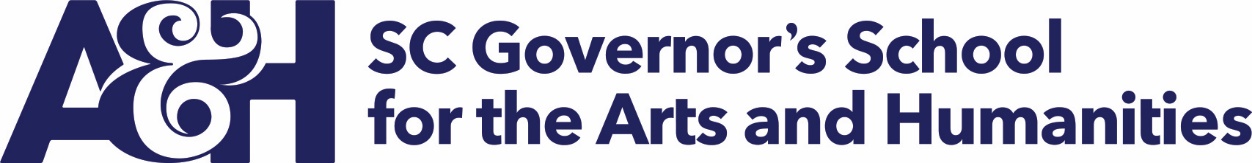 FY 2019 Employee SummaryFY 2019 FTE Authorization:  General Fund 82.10; Other funds: 1.25; Total 83.35FY 2020 budget request includes two classified additional General Fund FTE positions, which if appropriated, will make the total General Fund FTE positions 84.10 and total FTE positions 85.35For FY 2019, SCGSAH employs:85 full time employees (FTE), some of which are 10-month employees89 temporary employees